ՀԱՅ ՕԳՆՈՒԹՅԱՆ ՖՈՆԴՀԱՅ ՕԳՆՈՒԹՅԱՆ ՖՈՆԴԻ ԲԺՇԿԱԿԱՆ ՇՐՋԱՆԱՎԱՐՏՆԵՐԻ ՄԻՈՒԹՅՈՒՆ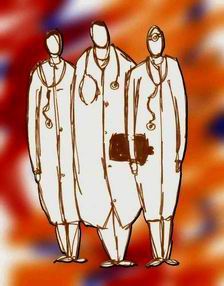 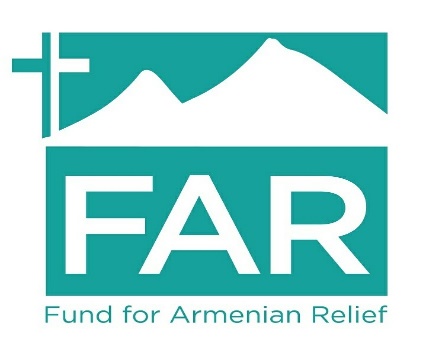 ԴԻՄՈՒՄԽնդրվում է դիմումի ձևին կցել՝*Մեկ լուսանկար 3x4սմ չափի* Բժշկական համալսարանի դիպլոմի պատճեն                  * Հետբուհական մասնագիտացման դիպլոմի պատճեն *Անձնագրի պատճեն*Տեղեկանք աշխատավայր(եր)իցՆշեք վերապատրաստման՝ Ձեզ համար նախընտրելի ժամանակահատվածները (ամիս)                  ----------------------------------------—————————————8. Լրացնել դիմումի ձևը և հանձնել ՀՕՖ-ի գրասենյակի ընդունարանի աշխատակցին։ Հասցե՝ք. Երևան, Խորենացու 22 հեռ: (060) 52 66 60Ես հաստատում եմ, որ այս դիմումում նշված տեղեկությունը ամբողջական է և ճշգրիտ:Ստորագրություն___________________________________Ամսաթիվ_________________1․ Անձնական տեղեկություններ 1․ Անձնական տեղեկություններ Ազգանուն, Անուն, ՀայրանունԾննդյան  օր/ամիս/տարիԲնակարանի հասցենԲջջային հեռախոսահամար(ներ)Էլեկտրոնային փոստ (պարտադիր)Վերապատրաստման ընթացքում բնակարանի կարիք Երևանում կարիք ունեմ		 կարիք չունեմ2․Աշխատանքային փորձ2․Աշխատանքային փորձԱշխատավայրՊաշտոնԺամանակահատված2․1 Ներկա մասնագիտական գործունեություն2․1 Ներկա մասնագիտական գործունեությունՆերկա մասնագիտական գործունեությունԲժշկական հաստատություն, բաժանմունքԱշխատավայրի հասցենԱշխատավայրի հեռախոսահամարըԱշխատավայրի էլեկտրոնային փոստը (պարտադիր)2․2 Համատեղությամբ աշխատանք2․2 Համատեղությամբ աշխատանքՊաշտոն Բժշկական հաստատություն, բաժանմունք3. Կրթությունը3. ԿրթությունըԲՈՒՀը/ֆակուլտետը/ ուսումնառության տարեթիվըՀետբուհական մասնագիտացում (օրդինատուրա)/մասնագիտությունը/ ուսումնառության տարեթիվը4. Մասնակցել եք արդյո՞ք (վերջին 3 տարիներին)շարունական մասնագիտական զարգացման ծրագրերի։ Նշել միայն 2 և ավել շաբաթ տևողությամբ դասընթացները  4. Մասնակցել եք արդյո՞ք (վերջին 3 տարիներին)շարունական մասնագիտական զարգացման ծրագրերի։ Նշել միայն 2 և ավել շաբաթ տևողությամբ դասընթացները  Վերապատրաստման թեման/վայրը/ ժամկետը Վերապատրաստման թեման/վայրը/ ժամկետը Վերապատրաստման թեման/վայրը/ ժամկետը 5․ Մասնակցել եք արդյո՞ք Հայ օգնության ֆոնդի շարունակական մասնագիտական զարգացման ծրագրին   այո		 ոչԵթե այո ապա՝Վերապատրաստման թեման(ները)Վերապատրաստման տարեթիվ(եր)ը6․ Ձեր նախընտրած թեման (նշել մեկ թեմա)7․Համառոտ Ներկայացնել վերապատրաստման ծրագրին դիմելու նպատակը (հիմնավորել կարիքը)